ประกาศแนวทางการดำเนินการแข่งขันการแข่งขัน Motion Graphic ม.4 - 6 งานศิลปหัตถกรรมนักเรียน ครั้งที่ 70 สพม.เพชรบูรณ์วันที่ 20 กันยายน 2565 เวลา 09.00 น. – 14.00 น.ณ ห้องปฏิบัติการคอมพิวเตอร์ (4102) อาคารพฤกษาพรรณ โรงเรียนหนองไผ่หัวข้อที่จะนำมาสุ่ม มี 3 ข้อTHAILAND 4.0Social Engineering การหลอกหลวงที่แฝงภัยจากแฮกเกอร์อาหารไทยครองใจคนทั่วโลกสิ่งที่หน่วยจัดการแข่งขันจัดเตรียมให้1. computer	Processor  	Intel(R) core(TM) i5 – 7400 CPU @ 3.00GHz 3.00 GHz	RAM 		8.00 GB	System type 	64 – bit	Windows 11 pro2. software ที่มีอยู่ในเครื่อง	Adobe After Effects  2022	Adobe Animate 2022	Adobe Audition 2022	Adobe Illustrator 2022	Adobe InDesign 2022	Adobe Media encoder 2022	Adobe Photoshop 2022	Adobe Prelude 2022	Adobe Premiere Pro 20223. หูฟัง	OB64-Headset NO.8904. อุปกรณ์เขียน storyboard	ดินสอ  ยางลบ  กระดาษ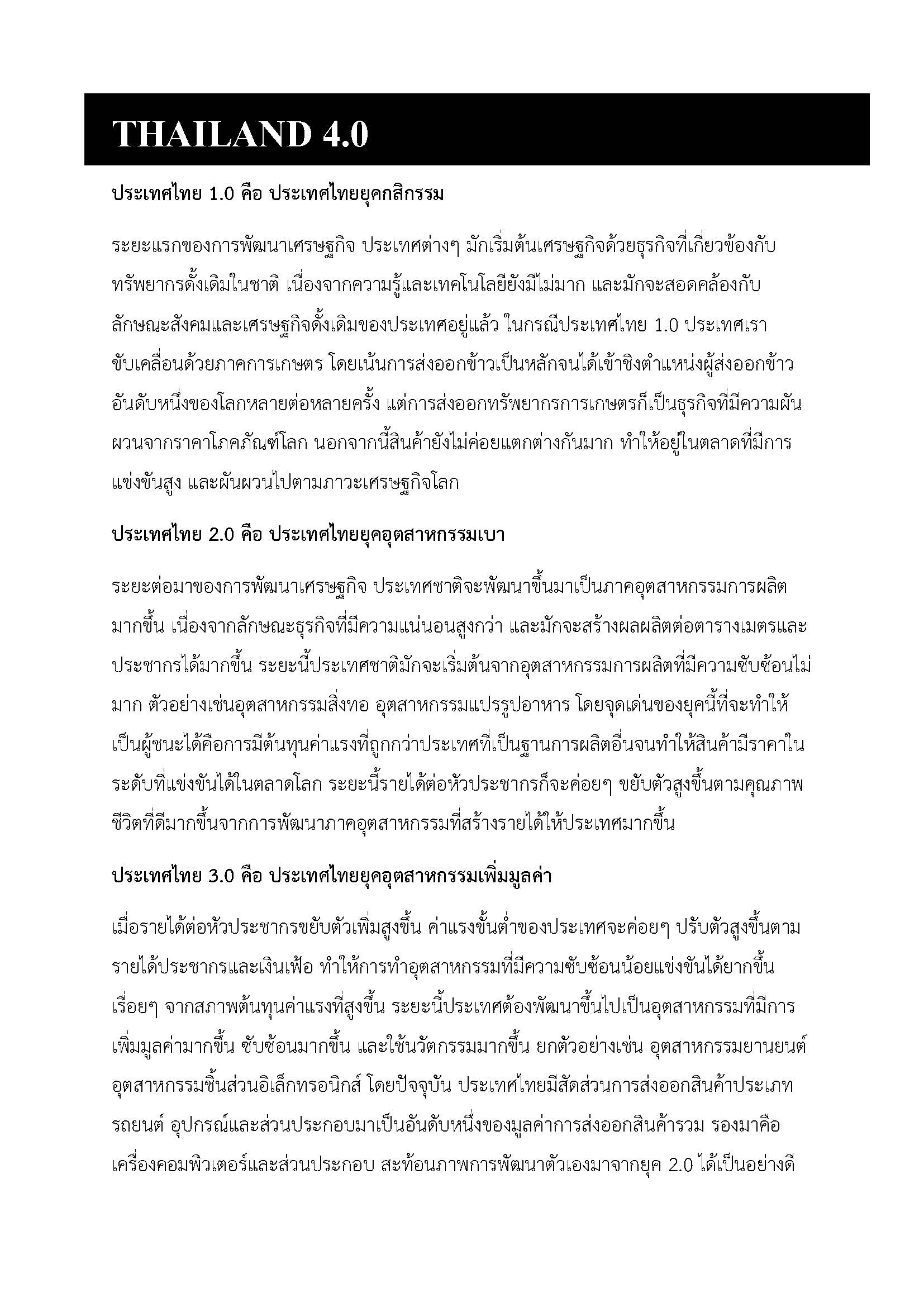 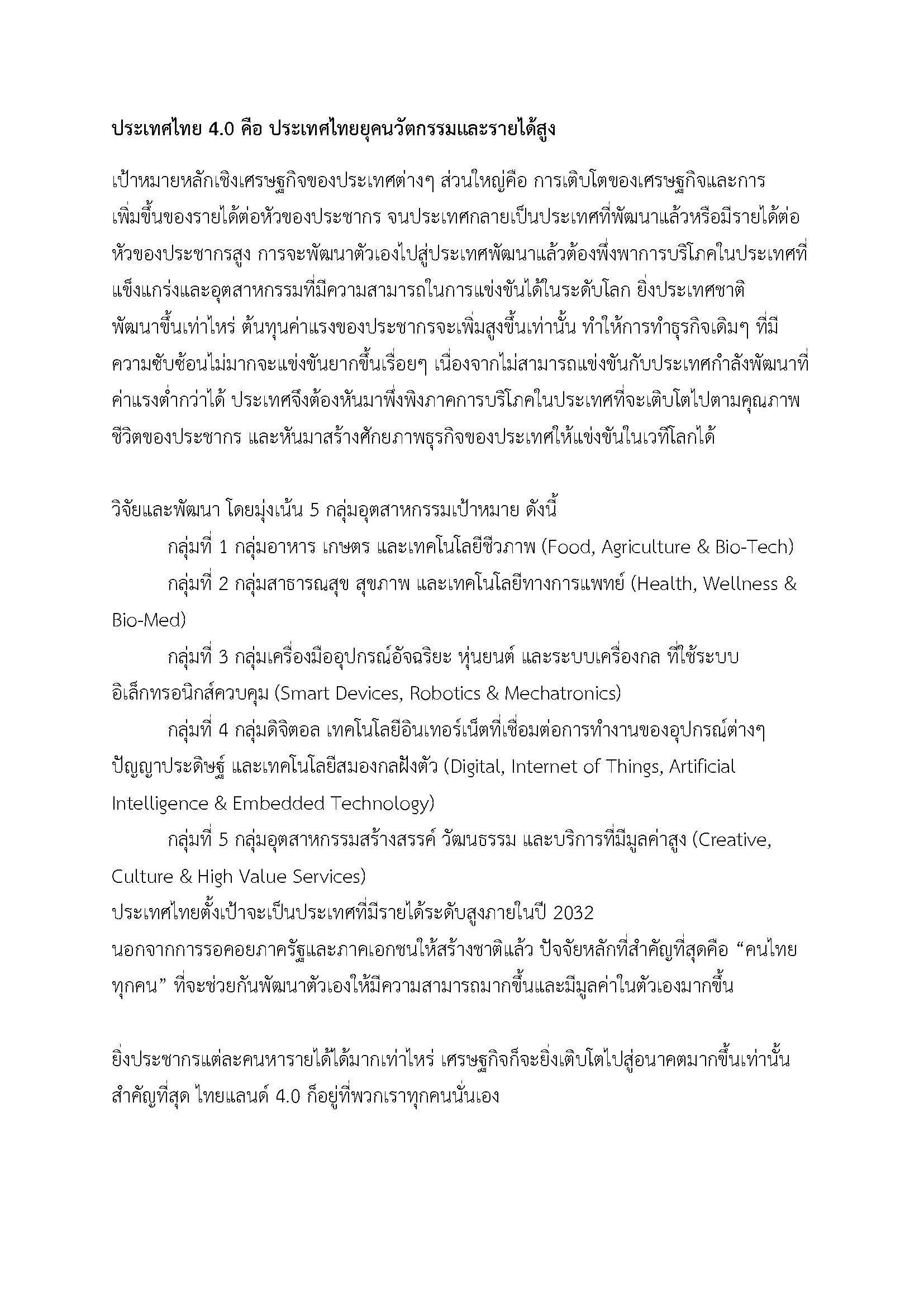 ’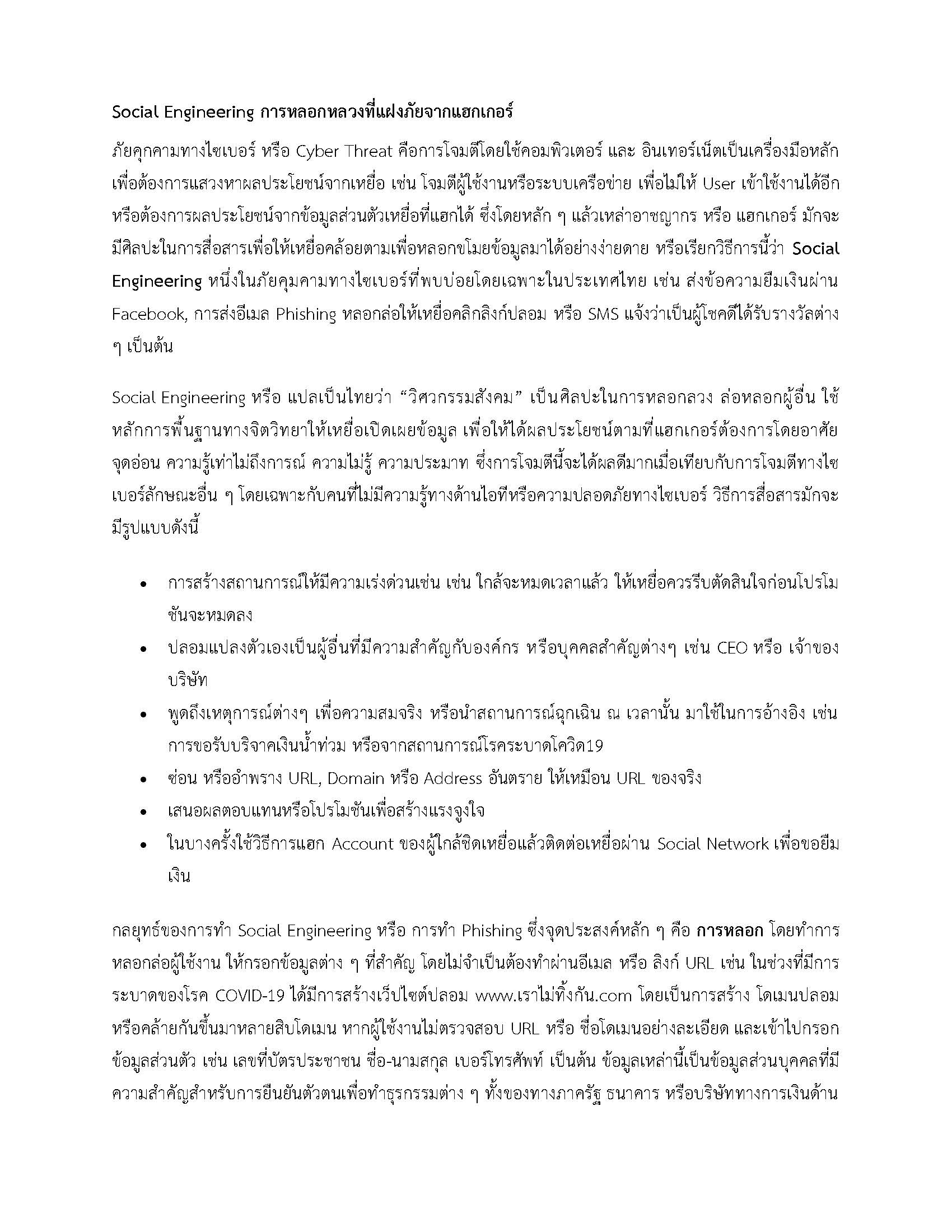 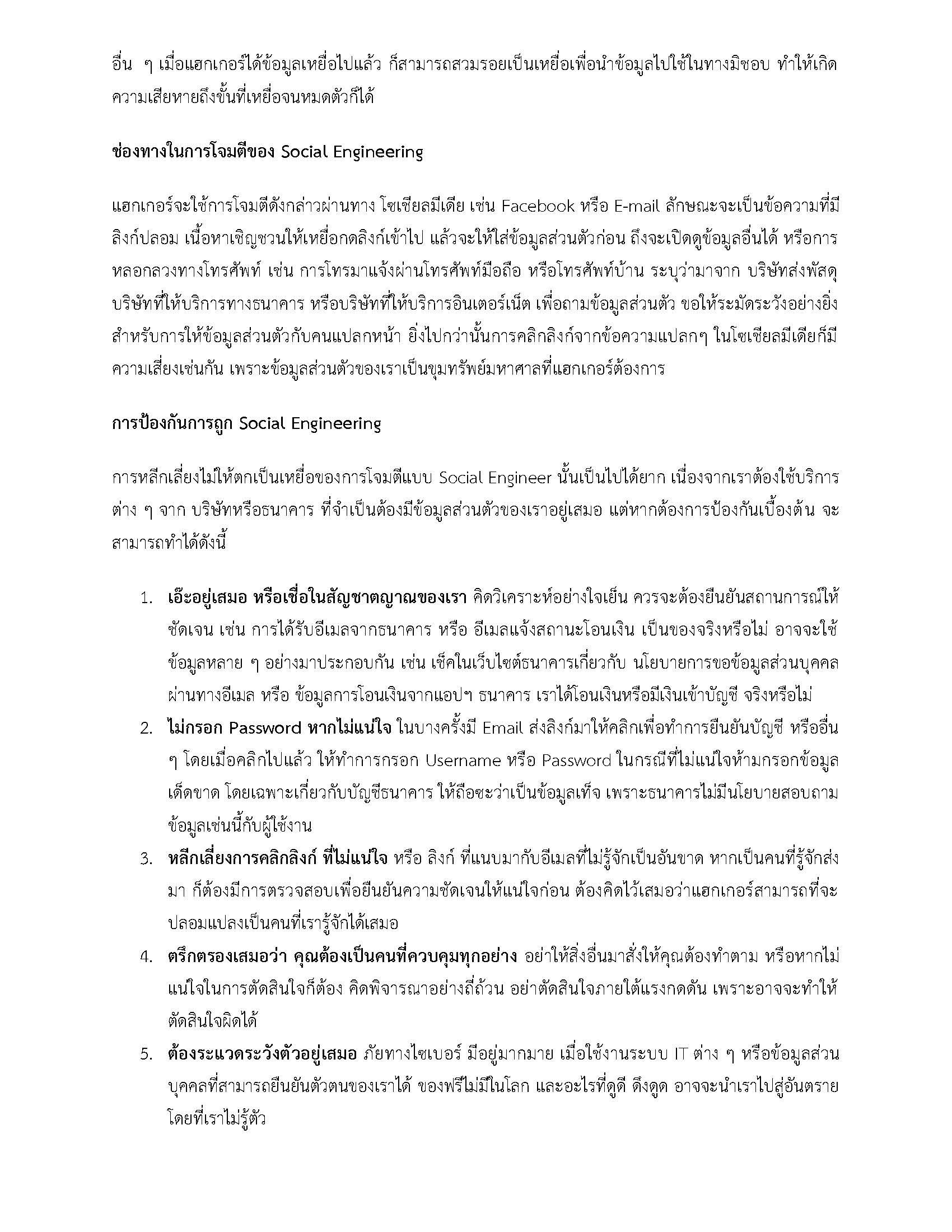 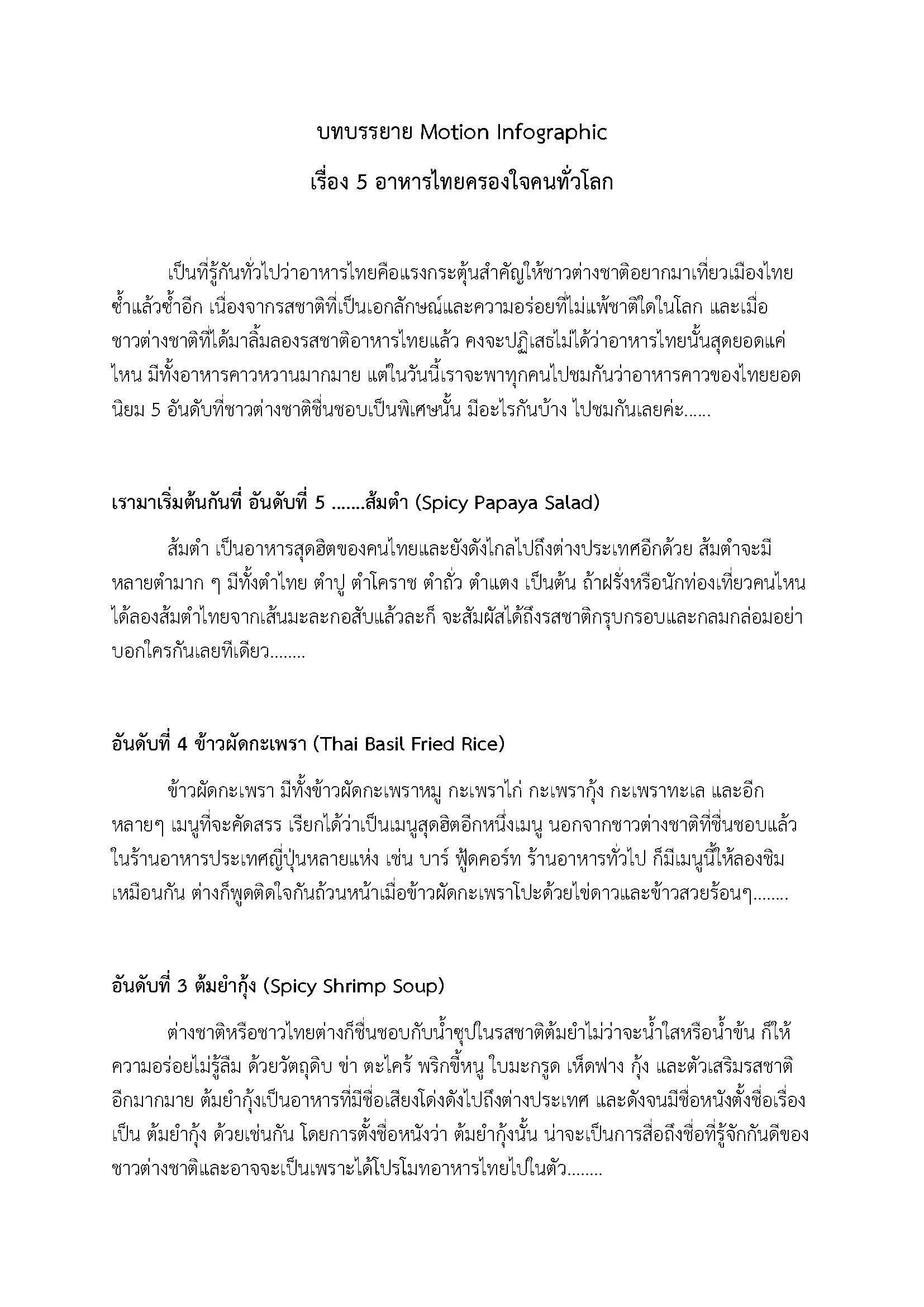 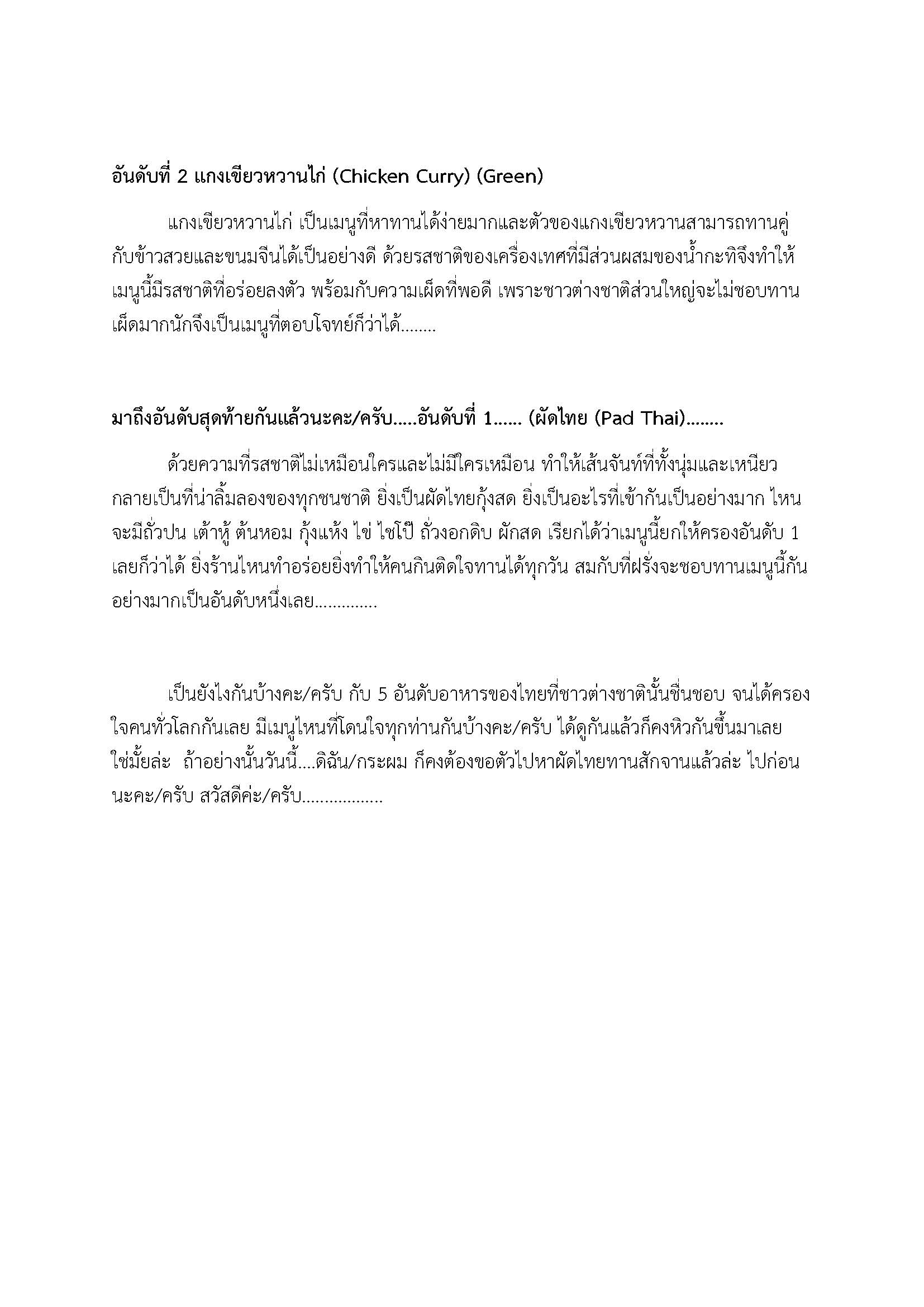 